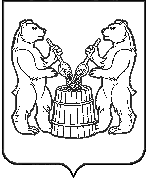 АДМИНИСТРАЦИЯ   УСТЬЯНСКОГО МУНИЦИПАЛЬНОГО РАЙОНА  АРХАНГЕЛЬСКОЙ  ОБЛАСТИПОСТАНОВЛЕНИЕот  22 сентября  2020 г. № 1393р.п. ОктябрьскийОб утверждении  Плана проведения экспертизы муниципальных нормативных правовых актов Устьянского муниципального района Архангельской области, затрагивающих вопросы осуществления предпринимательской и инвестиционной деятельности на 2020 год        В соответствии с Порядком проведения экспертизы муниципальных нормативных правовых актов Устьянского муниципального района Архангельской области, затрагивающих вопросы осуществления предпринимательской и инвестиционной деятельности, утвержденным решением Собрания депутатов Устьянского муниципального района Архангельской области  от 28 сентября 2018 года № 18, в целях выявления положений, необоснованно затрудняющих ведение предпринимательской и инвестиционной деятельности, администрация Устьянского муниципального района Архангельской области ПОСТАНОВЛЯЕТ:Утвердить план проведения экспертизы муниципальных нормативных правовых актов Устьянского муниципального района Архангельской области, затрагивающих вопросы осуществления предпринимательской и инвестиционной деятельности на 2020 год согласно приложению к постановлению.Разместить на официальном сайте администрации Устьянского муниципального района Архангельской области.Контроль за исполнением настоящего постановления возложить на первого заместителя главы администрации  по экономике, промышленности и АПК С.А. Молчановского.Настоящее постановление вступает в силу со дня его подписания.Исполняющий обязанности главы Устьянского муниципального района                                  С.А. МолчановскийПриложение к постановлению администрации  Устьянского муниципального района, Архангельской области от 22 сентября 2020 года № 1393Планпроведения экспертизы муниципальных нормативных правовых актов муниципального образования «Устьянский муниципальный район», затрагивающих вопросы осуществления предпринимательской и инвестиционной деятельности на 2020 год№п/пРеквизиты правового акта (вид и наименование правового акта, дата принятия и вступления его в силу, номер, редакция)Наименование заявителяНаименование разработчикаСрок проведения экспертизы правового акта (начало-окончание, месяц, год)123451.Постановление администрации муниципального образования «Устьянский муниципальный район» «Об  утверждении порядка предоставления субсидии поставщикам товаров по возмещению части расходов по доставке товаров первой необходимости в отдаленные труднодоступные населенные пункты муниципального образования «Устьянский муниципальный район» от 23 августа 2018 года № 964 (вступил в силу 30 августа 2018 года), в редакции  Постановления администрации муниципального образования «Устьянский муниципальный район» «О внесении изменений в Порядок предоставления субсидии поставщикам товаров по возмещению части расходов по доставке товаров первой необходимости в отдаленные труднодоступные населенные пункты муниципального образования «Устьянский муниципальный район» от 28 января 2019 года № 81Правительство Архангельской области (распоряжение от 27.02.2020 г. №59-пп)Администрация Устьянского муниципального района Архангельской областиОктябрь – Ноябрь 2020 года2.Постановление администрации муниципального образования «Устьянский муниципальный район» «Об  определении границ прилегающих к территориям, на которых не допускается розничная продажа алкогольной продукции и розничная продажа алкогольной продукции при оказании услуг общественного питания» от 21 ноября 2019 года № 1517 (вступил в силу 02 декабря 2019 года).Правительство Архангельской областиАдминистрация Устьянского муниципального района Архангельской областиОктябрь – Ноябрь 2020 года3.Постановление администрации муниципального образования «Устьянский муниципальный район» «Об  определении границ прилегающих к территорий, на которых не допускается розничная продажа алкогольной продукции при оказании услуг общественного питания в объектах общественного питания, расположенных в многоквартирных домах и (или) на прилегающих к ним территориях, имеющих зал обслуживания посетителей общей площадью менее 50 квадратных метров» от 18 августа 2020 года № 1156 (вступил в силу 20 августа 2020 года).Правительство Архангельской областиАдминистрация Устьянского муниципального района Архангельской областиОктябрь – Ноябрь 2020 года